TITRE DU DOCUMENTCréer un messageRédigé le jeudi 30 septembre 2021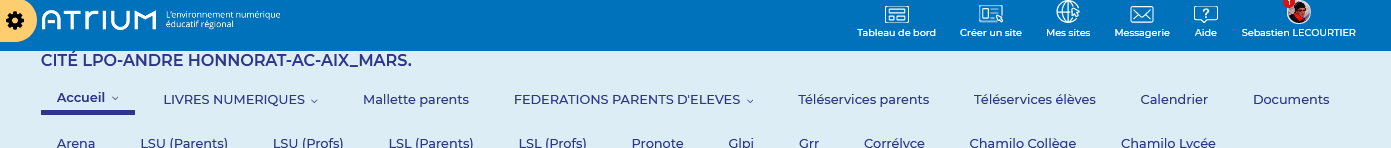 La messagerie est accessible dans le coin supérieur droit à coté de votre nom  .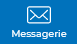 Une notification indique le nombre de messages non lus. Autre possibilité : à partir de l’espace personnel : Tableau de bord -> Messagerie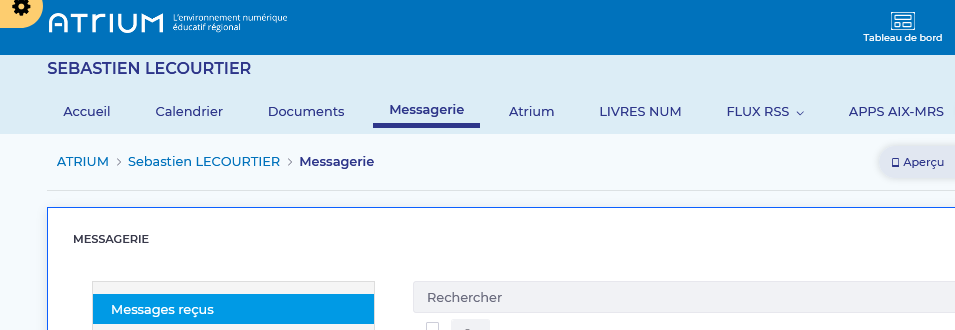 Créer un message Atrium dispose d’une messagerie interne qui fonctionne comme la plupart des messageries. Cliquer sur écrire un message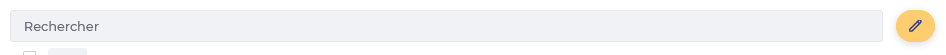 La fenêtre suivante apparait ; on peut choisir le(s) destinataire(s)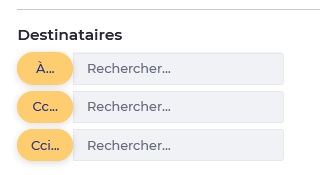 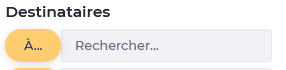 En cliquant sur A			                                            on accède à la fenêtre de sélection des destinataires.On peut envoyer son message à :Des personnes ;Des listes de diffusion ;Des équipes qu’il faut avoir préalablement créées ;Des groupes de contacts préalablement créés également ;Des membres de ses propres sites collaboratifsDans l’exemple ci-dessous, on cherche à sélectionner des personnes : tous les enseignants de la classe de 3d :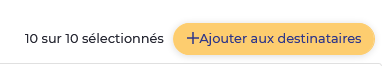 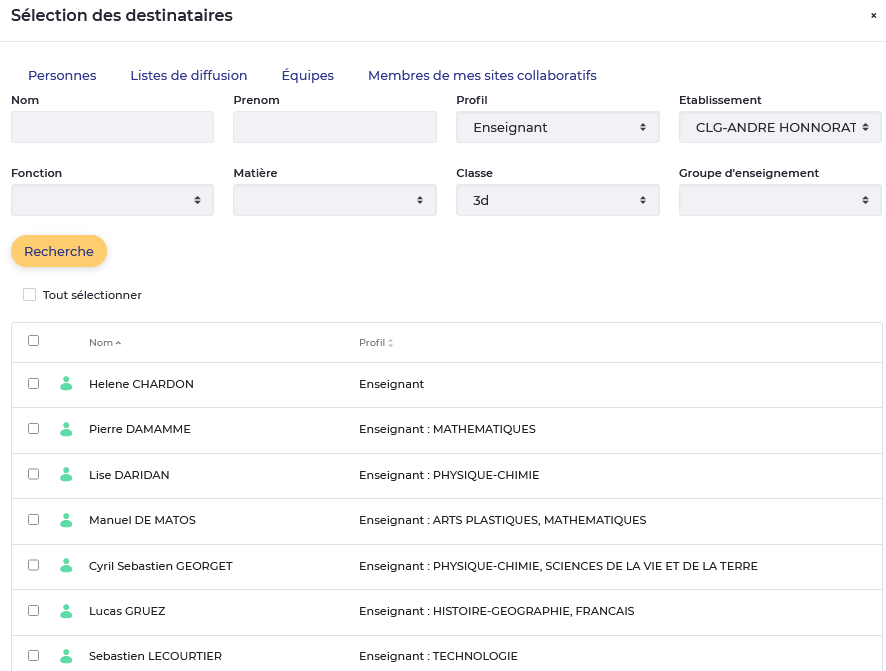 Pour ajouter des équipes, des listes de diffusion, des groupes de contacts ou des membres des sites collaboratifs auxquels on participe, il faut aller dans l’onglet correspondant puis cocher et ajouter à la sélection les destinataires.Une fois la sélection de destinataires ajoutée, on peut rédiger le message :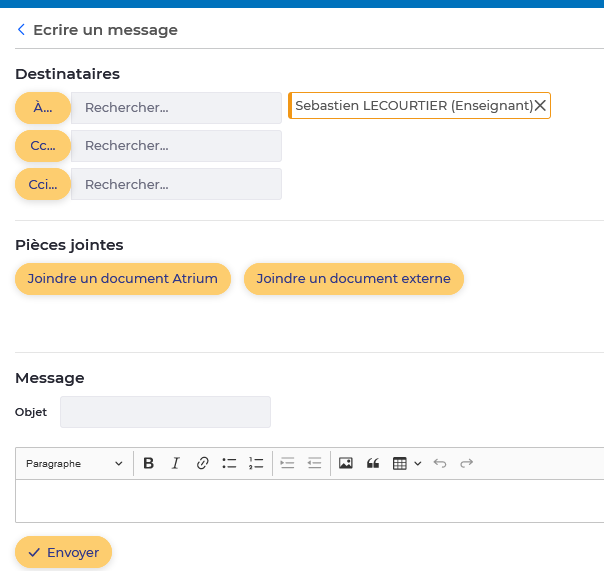 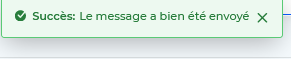 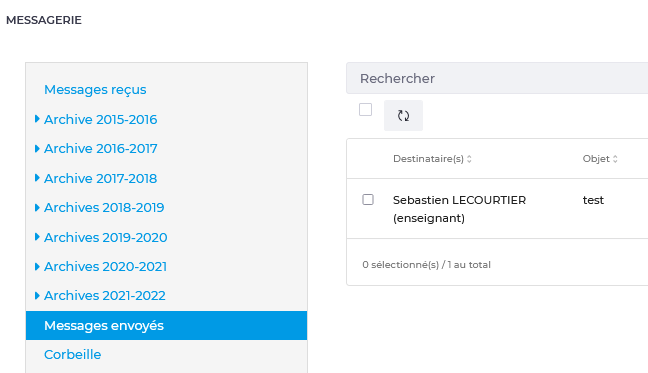 Les messages envoyés sont conservés dans le dossier correspondant.Les messages non-envoyés -en raison d’une déconnexion par exemple- sont automatiquement sauvegardés pour un envoi ultérieur.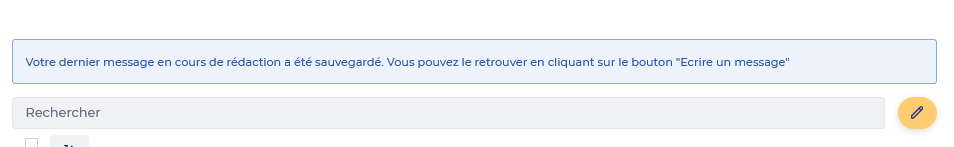 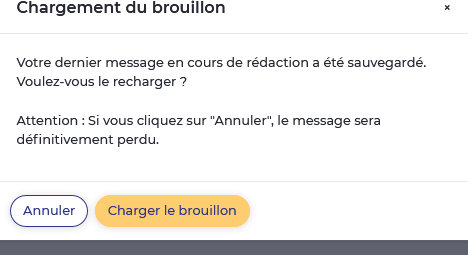 